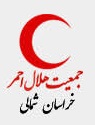 برگ درخواست شغل در داروخانه جمعیت هلال احمر استان خراسان شمالی                                محل الصاق عکس       1- نام:                                                                                                                       2- نام خانوادگی:3- نام پدر:                                                                                                                 4- جنسیت:     مرد                    زن5- تاریخ تولد:             روز           ماه           سال                                                          6- محل تولد:    استان                  شهرستان7- شماره شناسنامه:                                               8- شماره ملی:                                                     9- محل صدور شناسنامه:10- دین:                           مذهب:                         11- وضعیت تاهل:  متاهل           مجرد                 12- تعداد اولاد:13- وضعیت نظام وظیفه (ویزه آقایان):  دارای کارت پایان خدمت                   دارای معافیت قانونی دائم (غیر از پزشکی) 14- وضعیت ایثارگری: »           جانباز         درصد جانبازی .................. درصد.  »           رزمنده (به مدت 9 ماه متوالی یا 12 ماه متناوب).             مدت حضور در جبهه:            روز             ماه              سال »           آزاده       مدت اسارت:                روز               ماه               سال »  فرزند شهید                          »  فرزند جانباز 25 درصد و بالاتر                »  فرزند آزاده دارای حداقل 5 سال اسارت15- آخرین مدرک تحصیلی:  کاردانی                           کارشناسی                           کارشناسی ارشد16- فرزند همکار شاغل                                    فرزند همکار بازنشسته 17- رشته تحصیلی:                                         دانشگاه محل تحصیل: 18- تاریخ اخذ آخرین مدرک تحصیلی:        /      /        13                                            19- گواهینامه ICDL (هفت مهارت):20- وضعیت اعضاء جمعیت هلال احمر:       نجاتگر، امدادگر  (درجه:  )                                   جوانان21- نشانی کامل محل سکونت:   استان: شهرستان                                  خیابان                                         کوچه                                                                         طبقهپلاک                                         کدپستی22- شماره تلفن برای تماس ضروری:شماره ثابت:                                            شماره تلفن همراه:23- اینجانب ........................................................... متقاضی بکارگیری قراردادی قانون کار در داروخانه جمعیت هلال احمر استان خراسان شمالی هستم ضمنا متن آگهی مربوطه را با دقت و به طور کامل مطالعه، و تقاضای فوق را تکمیل نموده ام و مسئولیت صحت کلیه مندرجات آن را به عهده می گیرم و در صورت اثبات خلاف جهت اظهارات اینجانب در هر مقطع زمانی (قبل و بعد از اشتغال) هرگونه حقی را برای بکارگیری در آن دستگاه از خود سلب می نمایم.24- تاریخ تنظیم فرم:                                             امضاء و اثر انگشت متقاضی                                           نام و نام خانوادگی